Vom: 			27.10.2017Thema: 		Meilenstein 2 Agenda & EntscheidungenFür’s Projekttagebuch

Was ist besonders gut gelaufen? Was ist weniger gut gelaufen? Was hätte anders gemacht werden sollen und warum? Welche neuen Erkenntnisse haben wir gewonnen? Wie lief die Zusammenarbeit im Team und mit den Externen.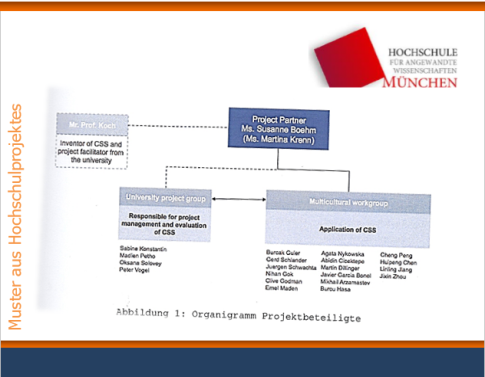 München, den 03.10.2017NameteilgenommenVerteilerlisteChiara MarchiJaTálita HorschutzJa Vera MühlenbeckJaSarina KaufmannJaThemaverantwortlichverantwortlichverantwortlichbisbisVorstellung Präsentation Meilenstein 2Neuen Projektpartner „Zentralrat der afghanischen Hindus und Sikhs in Deutschland e.V. – Standort München“ vorgestelltDatenschutzblatt + Projektauftrag unterschriebenStimulus für Narratives Interview mit Dozentinnen abgestimmtExmanenter Frageteil – nochmal überarbeiten. Lt. Dozentinnen soll es keinen Fragenkatalog geben, da das nicht Hauptfokus des Narrativen Interviews ist und wir dann die Fragen auch anders auswerten müssten.Transkription: Nur der Hauptteil aller Gespräche wird transkribiert (ohne den Teil immanente/exmanente Fragen, diese können später in der Analysephase mit einfließen), Nicht Transkribieren wie Gesprächsforscher (tiefe/hohe Stimme etc.), wenn dann vllt. längere Pausen, LachenF5 Transkriptionstool bei Galina anfragen, ob wir das nutzen könnenMaxQDA – Datenauswertungstool – Lizenzen liegen noch nicht vor, Fr. Prieto Peral hat Galina angeschrieben, ob wir Lizenzen bestellen könnenInterviewvorbereitung angesprochen: InterviewablaufRaum reservierenKaffee und Snacks, KinogutscheineEquipment (Aufnahmegerät, Block, Stift, Notebook, Beobachtungsprotokollformular, Interviewprotokollformular, Flyer)Beobachtungsformular & Interviewprotokollformular auf google docs erstellt (Vera), beim Interview – Tag ausgedruckt mitnehmen, händisch ausfüllen, Interviewprotokoll danach digitalisierenProjektbericht: Themen ergänzt, die unbedingt enthalten sein müssen, wir müssen noch aufteilen wer welche Themen im Projektbericht vorbereiten kannTo Do’s verteilt (siehe To Do Liste)Nächstes Treffen am 05.11.2017 für einen Besuch im Tempel MünchenVorstellung Präsentation Meilenstein 2Neuen Projektpartner „Zentralrat der afghanischen Hindus und Sikhs in Deutschland e.V. – Standort München“ vorgestelltDatenschutzblatt + Projektauftrag unterschriebenStimulus für Narratives Interview mit Dozentinnen abgestimmtExmanenter Frageteil – nochmal überarbeiten. Lt. Dozentinnen soll es keinen Fragenkatalog geben, da das nicht Hauptfokus des Narrativen Interviews ist und wir dann die Fragen auch anders auswerten müssten.Transkription: Nur der Hauptteil aller Gespräche wird transkribiert (ohne den Teil immanente/exmanente Fragen, diese können später in der Analysephase mit einfließen), Nicht Transkribieren wie Gesprächsforscher (tiefe/hohe Stimme etc.), wenn dann vllt. längere Pausen, LachenF5 Transkriptionstool bei Galina anfragen, ob wir das nutzen könnenMaxQDA – Datenauswertungstool – Lizenzen liegen noch nicht vor, Fr. Prieto Peral hat Galina angeschrieben, ob wir Lizenzen bestellen könnenInterviewvorbereitung angesprochen: InterviewablaufRaum reservierenKaffee und Snacks, KinogutscheineEquipment (Aufnahmegerät, Block, Stift, Notebook, Beobachtungsprotokollformular, Interviewprotokollformular, Flyer)Beobachtungsformular & Interviewprotokollformular auf google docs erstellt (Vera), beim Interview – Tag ausgedruckt mitnehmen, händisch ausfüllen, Interviewprotokoll danach digitalisierenProjektbericht: Themen ergänzt, die unbedingt enthalten sein müssen, wir müssen noch aufteilen wer welche Themen im Projektbericht vorbereiten kannTo Do’s verteilt (siehe To Do Liste)Nächstes Treffen am 05.11.2017 für einen Besuch im Tempel MünchenVorstellung Präsentation Meilenstein 2Neuen Projektpartner „Zentralrat der afghanischen Hindus und Sikhs in Deutschland e.V. – Standort München“ vorgestelltDatenschutzblatt + Projektauftrag unterschriebenStimulus für Narratives Interview mit Dozentinnen abgestimmtExmanenter Frageteil – nochmal überarbeiten. Lt. Dozentinnen soll es keinen Fragenkatalog geben, da das nicht Hauptfokus des Narrativen Interviews ist und wir dann die Fragen auch anders auswerten müssten.Transkription: Nur der Hauptteil aller Gespräche wird transkribiert (ohne den Teil immanente/exmanente Fragen, diese können später in der Analysephase mit einfließen), Nicht Transkribieren wie Gesprächsforscher (tiefe/hohe Stimme etc.), wenn dann vllt. längere Pausen, LachenF5 Transkriptionstool bei Galina anfragen, ob wir das nutzen könnenMaxQDA – Datenauswertungstool – Lizenzen liegen noch nicht vor, Fr. Prieto Peral hat Galina angeschrieben, ob wir Lizenzen bestellen könnenInterviewvorbereitung angesprochen: InterviewablaufRaum reservierenKaffee und Snacks, KinogutscheineEquipment (Aufnahmegerät, Block, Stift, Notebook, Beobachtungsprotokollformular, Interviewprotokollformular, Flyer)Beobachtungsformular & Interviewprotokollformular auf google docs erstellt (Vera), beim Interview – Tag ausgedruckt mitnehmen, händisch ausfüllen, Interviewprotokoll danach digitalisierenProjektbericht: Themen ergänzt, die unbedingt enthalten sein müssen, wir müssen noch aufteilen wer welche Themen im Projektbericht vorbereiten kannTo Do’s verteilt (siehe To Do Liste)Nächstes Treffen am 05.11.2017 für einen Besuch im Tempel München+/-ThemaEingeleitete Änderung